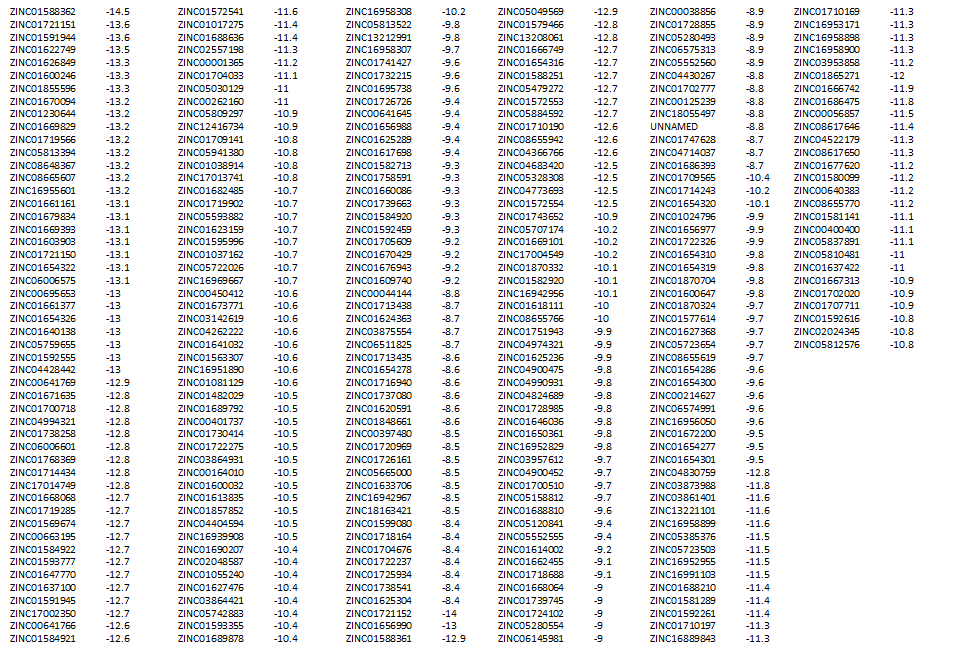 S1 Table. TM domain compounds with highest binding affinities. 